Od: XXXXbio-radXXXX
Odesláno: středa 7. února 2024 10:25
Komu: XXXXnnm
Předmět: Potvrzení objednávky 1007549191Bio-Rad spol s r.o. Potvrzení objednávky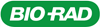 Bio-Rad spol s r.o. Potvrzení objednávkyNajdete nás na WEBu [XXXX]XXXXX [XXXX]XXXXČíslo potvrzení 1007549191Datum objednávky 07-ÚNO-2024ProE-mail XXXXTelVaše číslo obj. 30/2024/OKLT-OKBDodací podmínky DDP NOVÉ MĚSTO NA MORAVĚPoznámky k objednávceFakturační adresa 1082478
NEMOCNICE NOVÉ MĚSTO NA MORAVĚ, PŘÍ
Žďárská 610
592 31 Nové Město Na Moravě Česká republikaDodací adresa 2098980
OKLT- ODDĚLENÍ KLINICKÉ BIOCHEMIE
NEMOCNICE NOVÉ MĚSTO NA MORAVĚ, PŘÍ
Žďárská 610
592 31 Nové Město Na Moravě Česká republika

K rukám XXXX XXXXOdběratel 1082478
NEMOCNICE NOVÉ MĚSTO NA MORAVĚ, PŘÍ
Žďárská 610
592 31 Nové Město Na Moravě Česká republikaŘádekČíslo produktu
PopisObjednané množstvíPotvrzené množství
Číslo šaržePředpokládané datum dodávky
Datum expiraceJednotková cenaČástka107514 ks4 ks
5655112-ÚNO-2024
31-ČVC-2025XXXXXXXXSPINAL FLUID 1 LIQ 6X3ML..QSD BATCH SELECTION.......207524 ks4 ks
5655212-ÚNO-2024
31-ČVC-2025XXXXXXXXSPINAL FLUID 2 LIQ 6X3ML..QSD BATCH SELECTION.......Mezisoučet64.336,00Daň13.510,56Celkem CZK77.846,56

Všechny poplatky jsou pouze orientační. Některé poplatky jsou k dispozici až po fakturaci, na základě Vaší smlouvy, a mohou být na tomto formuláři prázdné.
Datum odeslání odpovídá aktuálnímu stavu zásob a může se změnit, dokud nebude objednávka dokončena.
Celkové částky, včetně daně, konečné přepravy a balení, budou sděleny po obdržení objednávky. Konečný součet bude zaslán e-mailem při odeslání objednaného zboží.
Tato objednávka podléhá standardním obchodním podmínkám společnosti Bio-Rad, které jsou dostupné na adrese XXXX

Všechny poplatky jsou pouze orientační. Některé poplatky jsou k dispozici až po fakturaci, na základě Vaší smlouvy, a mohou být na tomto formuláři prázdné.
Datum odeslání odpovídá aktuálnímu stavu zásob a může se změnit, dokud nebude objednávka dokončena.
Celkové částky, včetně daně, konečné přepravy a balení, budou sděleny po obdržení objednávky. Konečný součet bude zaslán e-mailem při odeslání objednaného zboží.
Tato objednávka podléhá standardním obchodním podmínkám společnosti Bio-Rad, které jsou dostupné na adrese XXXX

Všechny poplatky jsou pouze orientační. Některé poplatky jsou k dispozici až po fakturaci, na základě Vaší smlouvy, a mohou být na tomto formuláři prázdné.
Datum odeslání odpovídá aktuálnímu stavu zásob a může se změnit, dokud nebude objednávka dokončena.
Celkové částky, včetně daně, konečné přepravy a balení, budou sděleny po obdržení objednávky. Konečný součet bude zaslán e-mailem při odeslání objednaného zboží.
Tato objednávka podléhá standardním obchodním podmínkám společnosti Bio-Rad, které jsou dostupné na adrese XXXX

Všechny poplatky jsou pouze orientační. Některé poplatky jsou k dispozici až po fakturaci, na základě Vaší smlouvy, a mohou být na tomto formuláři prázdné.
Datum odeslání odpovídá aktuálnímu stavu zásob a může se změnit, dokud nebude objednávka dokončena.
Celkové částky, včetně daně, konečné přepravy a balení, budou sděleny po obdržení objednávky. Konečný součet bude zaslán e-mailem při odeslání objednaného zboží.
Tato objednávka podléhá standardním obchodním podmínkám společnosti Bio-Rad, které jsou dostupné na adrese XXXX

Všechny poplatky jsou pouze orientační. Některé poplatky jsou k dispozici až po fakturaci, na základě Vaší smlouvy, a mohou být na tomto formuláři prázdné.
Datum odeslání odpovídá aktuálnímu stavu zásob a může se změnit, dokud nebude objednávka dokončena.
Celkové částky, včetně daně, konečné přepravy a balení, budou sděleny po obdržení objednávky. Konečný součet bude zaslán e-mailem při odeslání objednaného zboží.
Tato objednávka podléhá standardním obchodním podmínkám společnosti Bio-Rad, které jsou dostupné na adrese XXXX

Všechny poplatky jsou pouze orientační. Některé poplatky jsou k dispozici až po fakturaci, na základě Vaší smlouvy, a mohou být na tomto formuláři prázdné.
Datum odeslání odpovídá aktuálnímu stavu zásob a může se změnit, dokud nebude objednávka dokončena.
Celkové částky, včetně daně, konečné přepravy a balení, budou sděleny po obdržení objednávky. Konečný součet bude zaslán e-mailem při odeslání objednaného zboží.
Tato objednávka podléhá standardním obchodním podmínkám společnosti Bio-Rad, které jsou dostupné na adrese XXXX

Všechny poplatky jsou pouze orientační. Některé poplatky jsou k dispozici až po fakturaci, na základě Vaší smlouvy, a mohou být na tomto formuláři prázdné.
Datum odeslání odpovídá aktuálnímu stavu zásob a může se změnit, dokud nebude objednávka dokončena.
Celkové částky, včetně daně, konečné přepravy a balení, budou sděleny po obdržení objednávky. Konečný součet bude zaslán e-mailem při odeslání objednaného zboží.
Tato objednávka podléhá standardním obchodním podmínkám společnosti Bio-Rad, které jsou dostupné na adrese XXXX

Všechny poplatky jsou pouze orientační. Některé poplatky jsou k dispozici až po fakturaci, na základě Vaší smlouvy, a mohou být na tomto formuláři prázdné.
Datum odeslání odpovídá aktuálnímu stavu zásob a může se změnit, dokud nebude objednávka dokončena.
Celkové částky, včetně daně, konečné přepravy a balení, budou sděleny po obdržení objednávky. Konečný součet bude zaslán e-mailem při odeslání objednaného zboží.
Tato objednávka podléhá standardním obchodním podmínkám společnosti Bio-Rad, které jsou dostupné na adrese XXXX